Datum: 21. 8. 2023PROGRAM KONFERENCE »REZULTATI IN UČINKI e-TWINNING in ERASMUS plus projektov za rast širše skupnosti«,dne 30.8.2023 (sreda) na OŠ Apače,Apače 38, 9253 ApačeV pričakovanju strokovnega druženja vas lepo pozdravljava.Koordinatorica:                                                                                         Ravnateljica:Renata Jakič l.r                                                                                         Violeta Kardinar l.r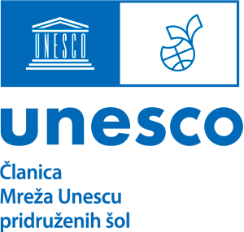 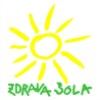 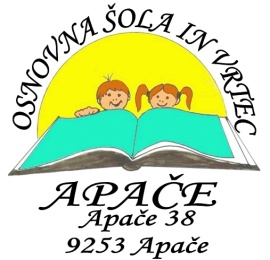 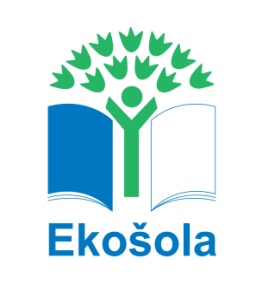 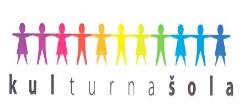 2017 - 2023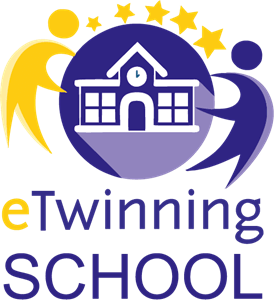 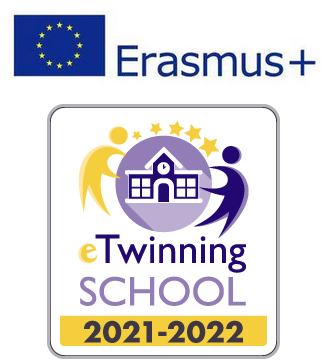 tel.02  5698116           fax: 5691010         e-pošta: o-apace.ms@guest.arnes.si             splet:  http://os-apace.sitel.02  5698116           fax: 5691010         e-pošta: o-apace.ms@guest.arnes.si             splet:  http://os-apace.sitel.02  5698116           fax: 5691010         e-pošta: o-apace.ms@guest.arnes.si             splet:  http://os-apace.sitel.02  5698116           fax: 5691010         e-pošta: o-apace.ms@guest.arnes.si             splet:  http://os-apace.sitel.02  5698116           fax: 5691010         e-pošta: o-apace.ms@guest.arnes.si             splet:  http://os-apace.sitel.02  5698116           fax: 5691010         e-pošta: o-apace.ms@guest.arnes.si             splet:  http://os-apace.siPotekVsebinaIzvajalci 08.45Prihod udeležencev09.00Uvodni pozdrav, nagovor in usmeritve za uspešen potek1.Projekt CAMOLE – projekt za šolski vsakdanVioleta Kardinar, OŠ Apače2.Izkušnje (dobre in slabe) naših dosedanjih projektovAnastazij Rudolf, OŠ Veržej3.Erasmus+ "Poučujmo zunaj!"Irena Sabo, OŠ Puconci4.Mednarodne aktivnosti OŠ Ivana Cankarja LjutomerMetoda Ljubec, OŠ Ivana Cankarja Ljutomer 5.Predstavitev mednarodnega projekta Krožno gospodarstvo za bodočo družboPolona P. Ponikvar, OŠ Šmartno pod Šmarno goro6.Naše kulture - naši zakladiSabina Hovnik, OŠ Rače7.Erasmus+ Schule BerufElizabeta Šajnovič, OŠ ApačeOdmor s prigrizkomOdmor s prigrizkom8.Z izkušnjo Erasmus+ do odgovornejšega ravnanja z okoljemMonika Hajdinjak, OŠ Cankova9.Steklo navdušujeRomana Slavič Žnuderl, OŠ Gornja Radgona10.Sledenje na delovnem mestu (Turčija)Mojca Foršek, OŠ Apače11.Naše izkušnje: partnerji in koordinatorjiMateja Leskovar Polanič, OŠ Stročja vas12.Jobshadowing in KerpenNatalija Šparakl Osnovna šola Ivana Cankarja Ljutomer13.Erasmus+ in zadovoljni udeleženciMonika Krančič, OŠ I Murska Sobota14.10xDA za koordinatorje projektaNataša Luković, OŠ Ludvika Pliberška Maribor15.Evropski pridih na OŠ Sv. Jurij ob ŠčavniciAnita Zelenko, OŠ Sv. Jurij ob Ščavnici16.eTwinning projekt Math is my funNina Horvat, OŠ Apače17.eTwinning projekt ‘Once upon a time, in a castle far, far away’Leonida Lipovšek,  Vrtec ‘Otona Župančiča’ Slovenska Bistrica18.eTwinning utrip na OŠ Apače v šolskem letu 2022/23Renata Jakič, OŠ Apače14.00 – 14.30Zaključek srečanja